Erasmus +   Smart schools for smart age Lesson 8   Christian holidays - Lazarus day


Class 8

Topic: Тhe Christian holiday Lazarus day.

Objectives:
- Introduction to the Christian holiday Lazarus day
- Show Lazarus day customs
- Presenting how Lazarus day is celebrated in every home
Resources:- computer with internet access- multimedia projectorLesson source:https://docs.google.com/presentation/d/1VJ7JfEVHlvNnodyd0AifFi0G2-HhBrEUZxgqrUsrc3s/edit?usp=sharing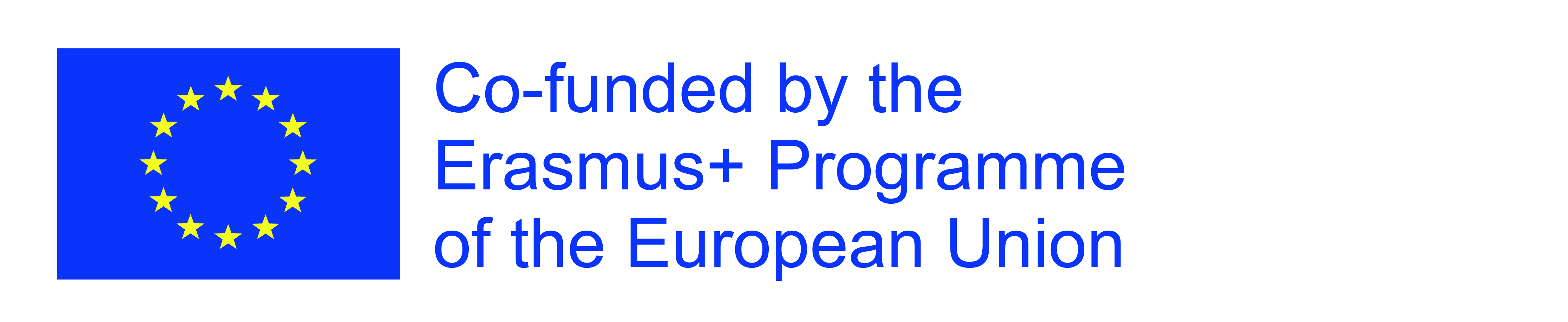 Sports school G. S. RakovskiDobrich, Bulgaria Lesson 8: Religion  - Lazarus day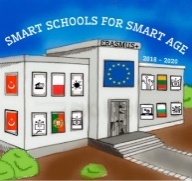 